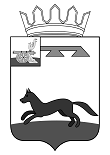 СОВЕТ ДЕПУТАТОВХИСЛАВИЧСКОГО ГОРОДСКОГО ПОСЕЛЕНИЯХИСЛАВИЧСКОГО РАЙОНА СМОЛЕНСКОЙ ОБЛАСТИРЕШЕНИЕот 05.04.2022г.                                                                                                                №12О внесении изменений и дополнений в Правила по отлову и содержанию животных на территории муниципального образования Хиславичское городское поселение Хиславичского района Смоленской областиВ целях приведения Правил по отлову и содержанию животных на территории муниципального образования Хиславичское городское поселение Хиславичского района Смоленской области в соответствие с нормами Федерального закона от 6 октября 2003 года № 131-ФЗ «Об общих принципах организации местного самоуправления в Российской Федерации» (с изменениями и дополнениями), Федеральным законом от 30.03.1999 № 52-ФЗ «О санитарно-эпидемиологическом благополучии населения», Закон Российской Федерации от 14.05.1993 №4979-1 «О ветеринарии», Устава Хиславичского городского поселения Хиславичского района Смоленской области. Совет депутатов Хиславичского городского поселения Хиславичского района Смоленской области РЕШИЛ:1. Внести в Правила по отлову и содержанию животных на территории муниципального образования Хиславичское городское поселение Хиславичского района Смоленской области следующие изменения и дополнения:  1)пункт 2.5 изложить в следующей редакции:«2.5. Отлов животных без владельцев, в том числе их транспортировка и передача в приюты, возврат содержавшихся в приютах животных без владельцев на прежние места их обитания, возврат потерявшихся животных их владельцам, осуществляются юридическими лицами, индивидуальными предпринимателями, привлекаемыми уполномоченным органом в качестве исполнителей данных мероприятий в соответствии с требованиями законодательства Российской Федерации о контрактной системе в сфере закупок товаров, работ, услуг для обеспечения государственных и муниципальных нужд, а также в соответствии с требованиями Федерального закона (далее — организации по отлову).Информация об организациях по отлову размещается на официальном сайте уполномоченного органа в информационно-телекоммуникационной сети «Интернет».Отлов животных без владельцев проводится организацией по отлову в соответствии с графиком отлова животных (далее — план-график) и по графикам, составленным на основании письменных заявок на отлов животных без владельцев (далее — также заявки) от физических лиц, юридических лиц.План-график разрабатывается и утверждается организацией по отлову ежемесячно не позднее первого числа месяца.Утвержденный план-график размещается на официальном сайте организации по отлову в информационно-телекоммуникационной сети «Интернет» в день его утверждения.Заявки подаются физическими и юридическими лицами по форме согласно приложению № 1 к Правилам.Заявка регистрируется в организации по отлову в день поступления в журнале учета заявок на отлов животных без владельцев по форме согласно приложению № 2 к Правилам. Заявки в течение одного рабочего дня со дня их регистрации передаются специалистам организации по отлову для осуществления отлова животного без владельца.»;2) пункт 3.1 изложить в следующей редакции:«3.1. Орган исполнительной власти Смоленской области, уполномоченный осуществлять организацию мероприятий при осуществлении деятельности по обращению с животными без владельцев, является Главное управление ветеринарии Смоленской области (далее — уполномоченный орган).»:3)дополнить:Приложение №1;Приложение №2.2. Настоящее решение опубликовать в газете «Хиславичские известия» и разместить на сайте Администрации муниципального образования «Хиславичский район» Смоленской области http://hislav.admin-smolensk.ru в сети Интернет.Глава муниципального образования Хиславичского городского поселения Хиславичского района Смоленской области            __________                О.Б.Маханёк